Pořízení komunální techniky - traktorNákup nového traktoru John Deere byl financován pomocí nadačního příspěvku Nadace ČEZ ve výši 350 000,- Kč. Celková cena 1 119 250,- Kč. Dodavatel AGROSERVIS TRADING a.s.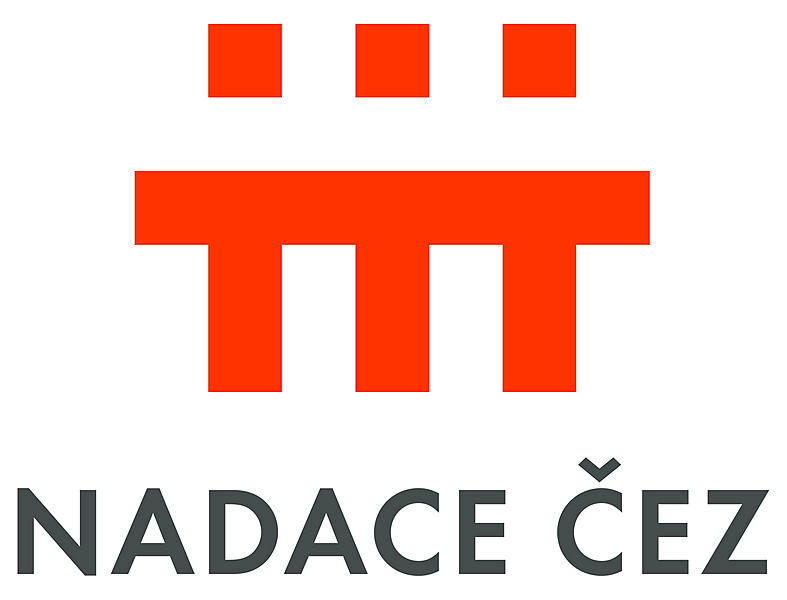 